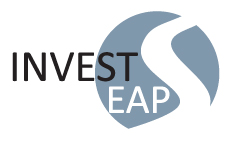 30 Day Gratitude Journal	List 3 things each day you are thankful for	Do NOT repeat any item in the 30 days	Tune into the things, large and small, that make you gratefulSundayMondayTuesdayWednesdayThursdayFridaySaturday